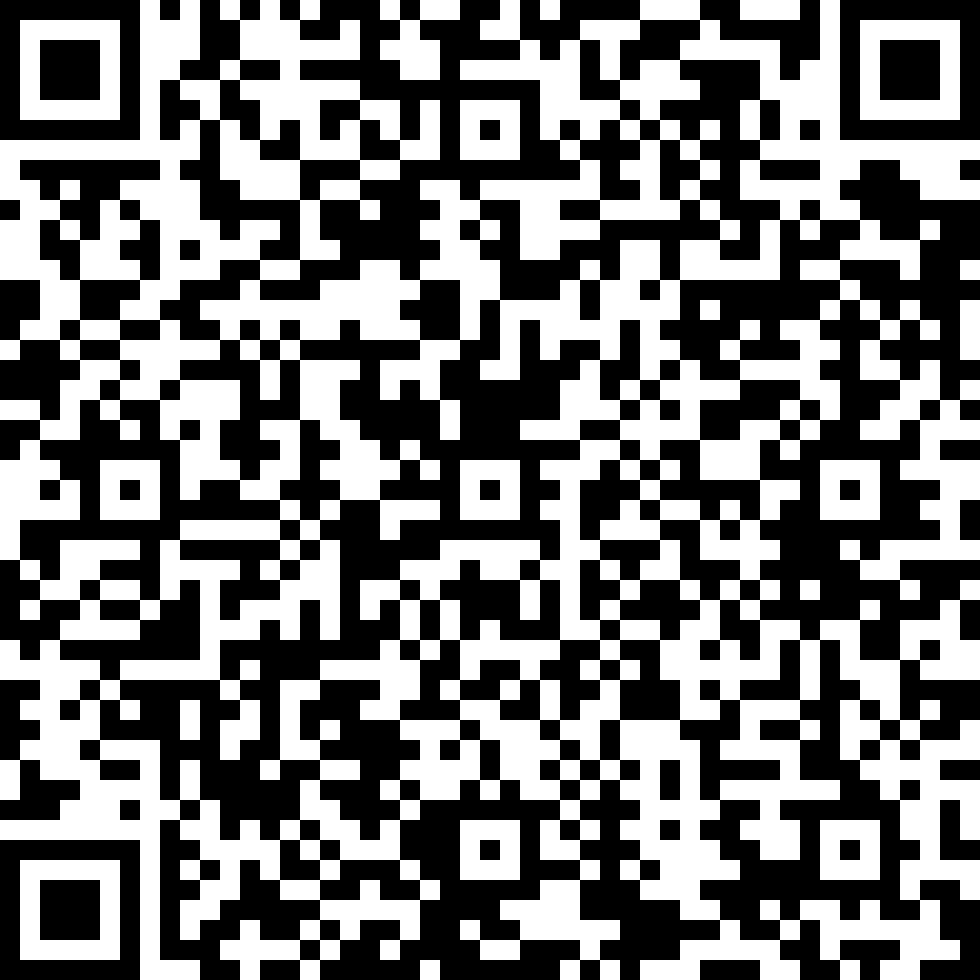 	Instituto Tecnológico de Canarias, S.A. (ITC) 2020	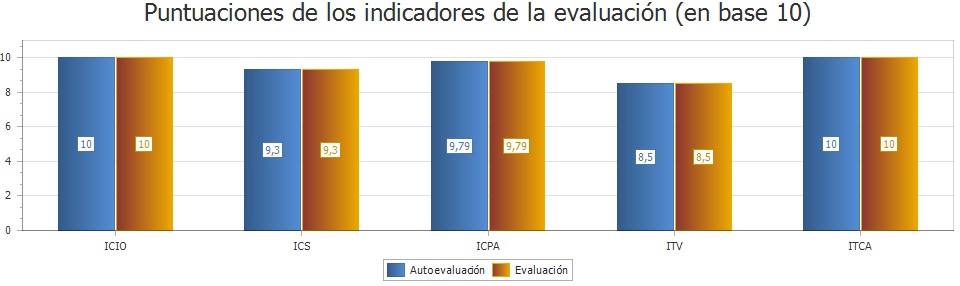 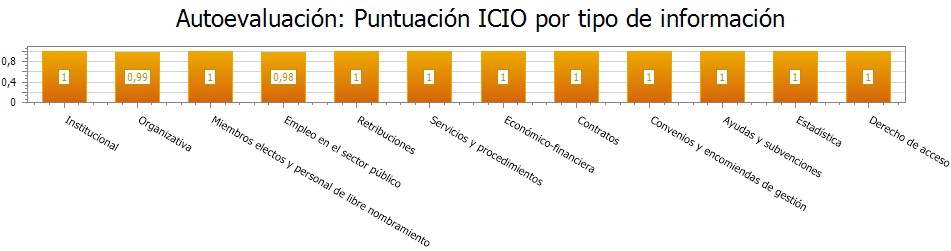 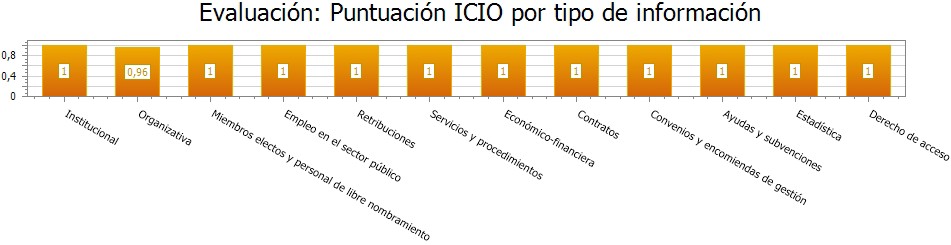 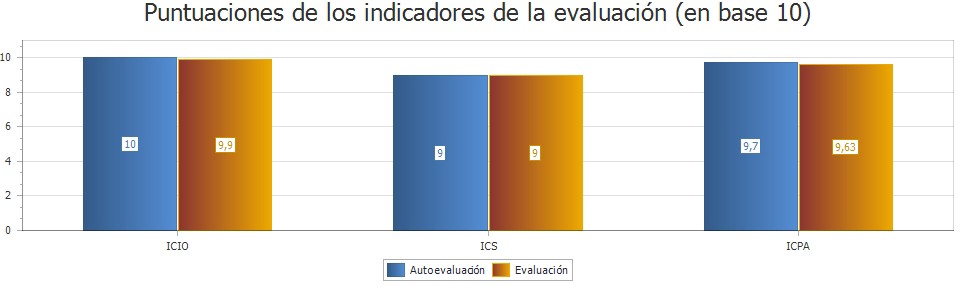 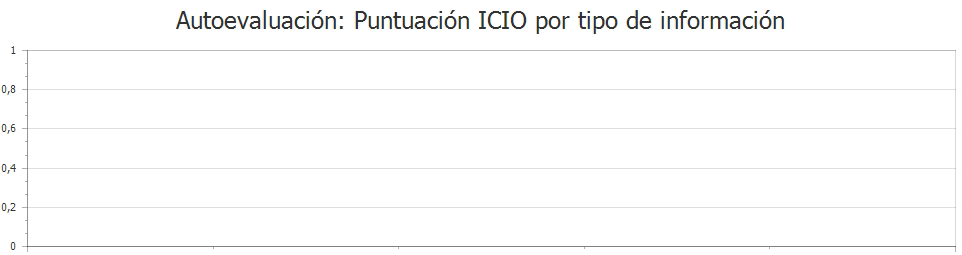 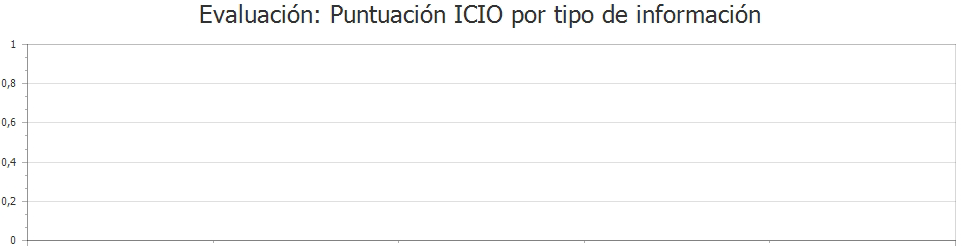 SOLICITUDES DE DERECHO DE ACCESO A LA INFORMACIÓNResumen de la evaluaciónResumen de la evaluaciónResumen de la evaluaciónResumen de la evaluaciónResumen de la evaluaciónEntidad evaluada:Instituto Tecnológico de Canarias, S.A. (ITC)Instituto Tecnológico de Canarias, S.A. (ITC)Instituto Tecnológico de Canarias, S.A. (ITC)Instituto Tecnológico de Canarias, S.A. (ITC)Tipo de entidad:Empresas Públicas (C.A.)Empresas Públicas (C.A.)Empresas Públicas (C.A.)Empresas Públicas (C.A.)Mapa de información aplicado:Mapa de obligaciones de Ley 12/2014, de 26 de diciembre, de transparencia y de acceso a la información públicaMapa de obligaciones de Ley 12/2014, de 26 de diciembre, de transparencia y de acceso a la información públicaMapa de obligaciones de Ley 12/2014, de 26 de diciembre, de transparencia y de acceso a la información públicaMapa de obligaciones de Ley 12/2014, de 26 de diciembre, de transparencia y de acceso a la información públicaEjercicio evaluado:2020202020202020Número de obligaciones a evaluar:Número de obligaciones a evaluar:65Porcentaje evaluado:100,00%Número de obligaciones evaluadas:Número de obligaciones evaluadas:65Finalizada el:20/07/2021Puntuación de los criterios de evaluaciónPuntuación de los criterios de evaluaciónPuntuación de los criterios de evaluaciónPuntuación de los criterios de evaluaciónCriterioAutoevaluaciónEvaluaciónPesoContenido1140Forma de publicación115Actualización1130Accesibilidad115Reutilización0,980,9820Puntuaciones de los indicadores de la evaluaciónPuntuaciones de los indicadores de la evaluaciónPuntuaciones de los indicadores de la evaluaciónAutoevaluaciónEvaluaciónIndicador de Cumplimiento de la Información Obligatoria ICIO (Max. 1)11Indicador de Cumplimiento del Soporte Web (ICS) (Max. 1)0,930,93Indicador de Cumplimiento de Publicidad Activa (ICPA) (Max. 10)9,799,79Indicador de Transaparencia Voluntaria (ITV) (Max. 1)0,850,85Índice de Transparencia de Canarias (ITCanarias) (Max. 10)1010Puntuaciones por tipo de informaciónPuntuaciones por tipo de informaciónPuntuaciones por tipo de informaciónPuntuaciones por tipo de informaciónPuntuaciones por tipo de informaciónTipo de informaciónNúmero de obligaciones a cumplimentarPorcentaje de cumplimentaciónPuntuación de la AutoevaluaciónPuntuación de la evaluaciónInstitucional1100,00%11Organizativa7100,00%0,990,96Miembros electos y personal de libre nombramiento3100,00%11Empleo en el sector público7100,00%0,981Retribuciones5100,00%11Servicios y procedimientos6100,00%11Económico-financiera7100,00%11Contratos16100,00%11Convenios y encomiendas de gestión8100,00%11Ayudas y subvenciones1100,00%11Estadística1100,00%11Derecho de acceso3100,00%11Resumen de la evaluaciónResumen de la evaluaciónResumen de la evaluaciónResumen de la evaluaciónResumen de la evaluaciónEntidad evaluada:Instituto Tecnológico de Canarias, S.A. (ITC)Instituto Tecnológico de Canarias, S.A. (ITC)Instituto Tecnológico de Canarias, S.A. (ITC)Instituto Tecnológico de Canarias, S.A. (ITC)Tipo de entidad:Empresas Públicas (C.A.)Empresas Públicas (C.A.)Empresas Públicas (C.A.)Empresas Públicas (C.A.)Mapa de información aplicado:Mapa de obligaciones de La Ley 19/2013 de Transparencia básicaMapa de obligaciones de La Ley 19/2013 de Transparencia básicaMapa de obligaciones de La Ley 19/2013 de Transparencia básicaMapa de obligaciones de La Ley 19/2013 de Transparencia básicaEjercicio evaluado:2020202020202020Número de obligaciones a evaluar:Número de obligaciones a evaluar:47Porcentaje evaluado:51,06%Número de obligaciones evaluadas:Número de obligaciones evaluadas:24Finalizada el:20/07/2021Puntuación de los criterios de evaluaciónPuntuación de los criterios de evaluaciónPuntuación de los criterios de evaluaciónPuntuación de los criterios de evaluaciónCriterioAutoevaluaciónEvaluaciónPesoContenido1120Forma de publicación1120Actualización1120Accesibilidad1120Reutilización0,980,9420Puntuaciones de los indicadores de la evaluaciónPuntuaciones de los indicadores de la evaluaciónPuntuaciones de los indicadores de la evaluaciónAutoevaluaciónEvaluaciónIndicador de Cumplimiento de la Información Obligatoria ICIO (Max. 1)10,99Indicador de Cumplimiento del Soporte Web (ICS) (Max. 1)0,90,9Indicador de Cumplimiento de Publicidad Activa (ICPA) (Max. 10)9,79,63Puntuaciones por tipo de informaciónPuntuaciones por tipo de informaciónPuntuaciones por tipo de informaciónPuntuaciones por tipo de informaciónPuntuaciones por tipo de informaciónTipo de informaciónNúmero de obligaciones a cumplimentarPorcentaje de cumplimentaciónPuntuación de la AutoevaluaciónPuntuación de la evaluación3100,00%Número total de solicitudesNúmero total de solicitudesNúmero total de solicitudesNúmero total de solicitudesNúmero total de solicitudesNúmero total de solicitudesTotal solicitudes a resolverTotal solicitudes a resolverTotal solicitudes a resolverTotal solicitudes a resolver00ResueltasResueltasResueltasResueltas00PendientesPendientesPendientesPendientes00Número total de solicitudes por tipo de informaciónNúmero total de solicitudes por tipo de informaciónNúmero total de solicitudes por tipo de informaciónNúmero total de solicitudes por tipo de informaciónNúmero total de solicitudes por tipo de informaciónNúmero total de solicitudes por tipo de informaciónTipo de informaciónTotal solicitudes a resolverResueltasPendientes por silencio administrativoPendientes por silencio administrativoTotal pendientesInstitucional00000Organizativa00000Personal de libre nombramiento00000Empleo en el sector público00000Retribuciones00000Servicios y procedimientos00000Económico-financiera00000Contratos00000Convenios y encomiendas de gestión00000Ayudas y subvenciones00000Estadística00000Otra información00000